“ Jawaban ditulis tangan ”,  nama file : AlproNIMNama ( contoh : Alpro05089Bayu )1.	Definisikan dan jelaskan bentuk struct yang paling tepat untuk laporan berikut ini :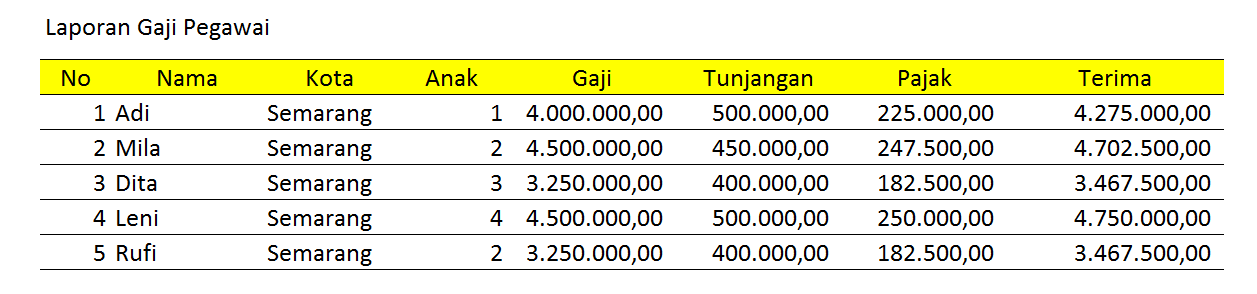 	Keterangan :Pajak dihitung dengan rumus Pajak = 5%*(Gaji + TunjanganTerima dihitung dengan rumus Terima = Gaji + Tunjangan –Pajak( varibel hasil proses tidak perlu dimasukkan dalam struct)2.	Jelaskan apa yang dimaksud Array dan berikan contoh programnya !3.	Jelaskan apa yang dimaksud Struct dan buatlah contoh program penggunaannya !4.	Apa output program berikut :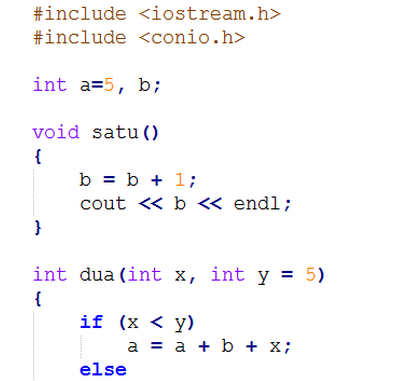 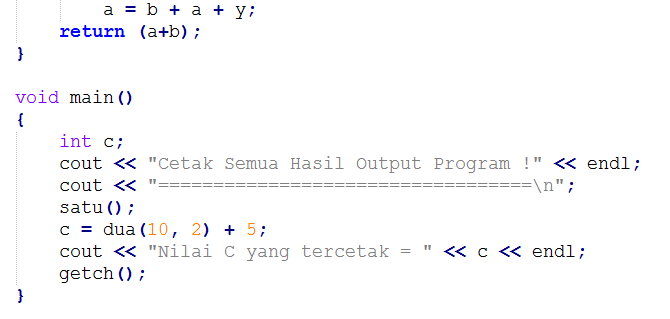 5.	Lakukan pengurutan untuk data berikut ini :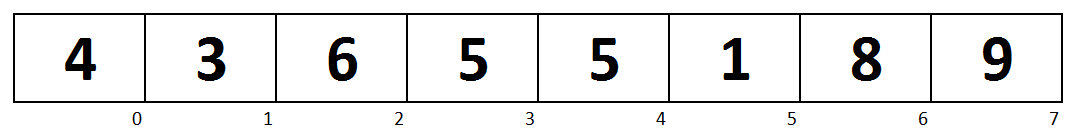 	a.	dengan Buble Sort secara ascending (hasilnya terurut dari kecil ke besar) !	b.	dengan Selection sort secara descending (hasilnya terurut  dari besar ke kecil) !6.	a.	Buatlah contoh program tentang prototyping function dan jelaskan alurnya !	b.	Apa yang dimaksud dengan rekursi, berikan contoh dan berikan penjelasnnya !Jawaban ditulis tangan, foto (disimpan dengan nama AlproNIMNama contoh : alpro08761Wulan) dikirim ke suharnawi@.dsn.dinus.ac.id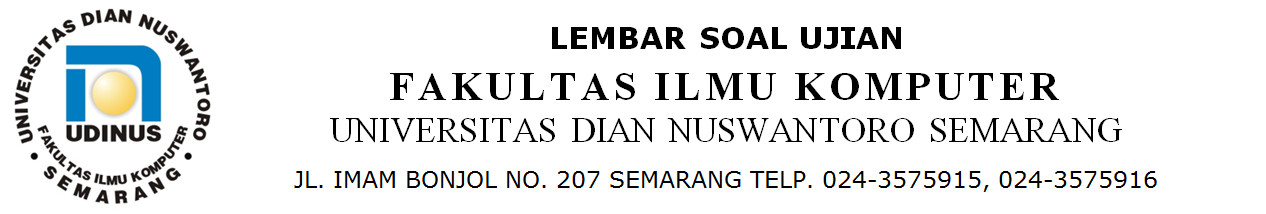 Berdoalah terlebih dahulu sebelum mengerjakan soal !PRAKTIKUM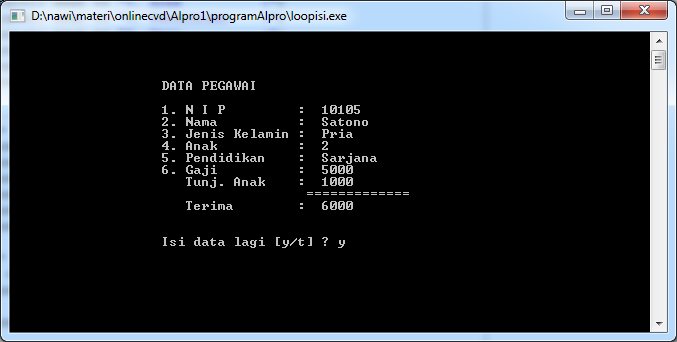 Dari program yang sudah dibuat sebelumnya, tambahkan kode program dengan ketentuan sebagai berikut :Tampilan baru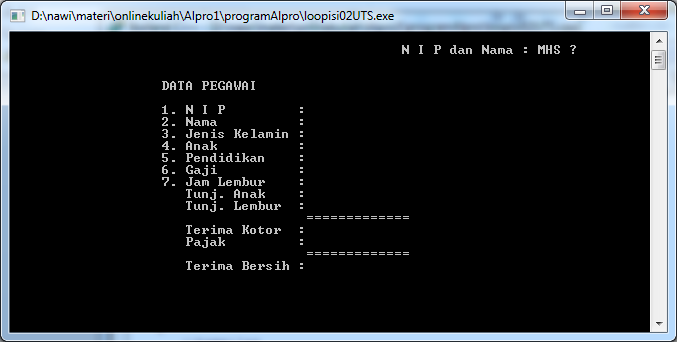 Inputan yang ditambahkan adalah  jam lemburProses perhitungan :Tunjangan Lembur, jika jam lembur lebih dari 10 jam setiap jamnya dihitung Rp. .1.200,-,  jika <= 10 jam setiap jamnya dihitung Rp.  1.100,-Terima Kotor = Gaji + Tunj. Anak + Tunj. LemburPajak dihitung dengan ketentuan :Jika Terima Kotor  <  100.000,-   maka besarnya pajak = 2.5% * Terima KotorJika Terima Kotor  >= 100.000,-   maka besarnya pajak = 5% * Terima KotorTerima Bersih = Terima Kotor – PajakCatatan : Output program difoto & kode program ditulis tangan ! (jangan lupa tampilan program ada NIM&Nama)Dikumpulkan selambat-lambatnya 5 jam setelah jadwal ujian teori selesai